           Администрация 						сельского поселения  Васильевка 		           муниципального района Безенчукский		          Самарской области					 Центральная ул., 50, с. Васильевка, 446235				 тел.:(846) 49-3-86                 факс: 49-3-16e-mail: adm.vasiljewka@yandex.ru						     ОКПО 89180685, ОГРН 1056362024806ИНН 6362012495, КПП 636201001 «Об  утверждении  плана работы Администрации сельского поселения Васильевка муниципального  района Безенчукский Самарской  области на 2021 год»          В соответствии с Федеральным Законом  от 06.10.2003 года  № 131 – ФЗ «Об общих принципах организации местного самоуправления в Российской Федерации», руководствуясь Уставом  сельского поселения Васильевка муниципального района Безенчукский Самарской области                                          ПОСТАНОВЛЯЮ:Утвердить план работы Администрации сельского поселения     Васильевка муниципального района Безенчукский Самарской области на 2021  год  согласно приложению.2. Опубликовать настоящее Постановление в газете «Вестник сельского поселения Васильевка»,  разместить на официальном сайте администрации сельского поселения Васильевка в сети Интернет (http://www.vasilievka.ru).   	3. Настоящее постановление вступает в силу на следующий день после его официального  опубликования. 	4. Контроль за  исполнением настоящего постановления оставляю за собой.   Глава сельского поселения Васильевкамуниципального района Безенчукский		 Самарской области								Т.А.БанноваГолованова О.Ф. 49 316 Приложение № 1 к Постановлению администрации сельского поселения Васильевка от  11.01.2021  г. №01ПЛАНработы Администрации сельского поселения Васильевка муниципального района Безенчукский Самарской области  на 2021 год1. ОБЩИЕ НАПРАВЛЕНИЯТЕКУЩИЕ МЕРОПРИЯТИЯ  1 квартал (январь – март)  2 квартал (апрель – июнь)3 квартал (июль- сентябрь)4 квартал (октябрь – декабрь)  КУЛЬТУРНО – МАССОВЫЕ, ФИЗКУЛЬТУРНО  - ОЗДОРОВИТЕЛЬНЫЕ И ДОСУГОВЫЕ МЕРОПРИЯТИЯ.                  с.Васильевка        ПОСТАНОВЛЕНИЕ       от  11.01.2021 г.              №01№ п/пНаименование            мероприятияСрок исполненияОтветственныеза проведение1.Аппаратные совещания с работниками администрации сельского поселения еженедельно по понедельникамГлава поселения2.Организация и проведение собраний, встреч  граждан поселения       по мере необходимостив течении календарного годаГлава поселения,специалист3.Проведение рейдов по профилактике правонарушений, проверке санитарного и противопожарного состояния, благоустройства населенных пунктовпостоянно в течении календарного годаГлава поселения4.Проведение рейдов по асоциальным семьямодин раз в         кварталГлава поселения, делопроизводитель5.Осуществление постоянного контроля за выполнением постановлений и распоряжений вышестоящих органов и собственных  НПАпостоянноГлава поселения,специалист  6.Подготовка информации о работе администрации сельского поселения, информационное обеспечение, связь с общественностью, средствами массовой информации (через сайт, информационный бюллетень «Вестник сельского поселенияВасильевка», Информационные стенды.постоянноГлава поселения,специалист  7. Подготовка итогов  социально-экономического развития поселения за 9 месяцев 2020 года» и перспективах развития на 2021- 2022 годы.       октябрьСпециалист  8.Формирование и утверждение бюджетаиюль – декабрьГлава поселения,бухгалтер  9.Установление, изменение и отмена местных налогов и сборов.По мере необходимостиСобрание представителей10.Обеспечение взаимодействия с территориальными органами Федеральной налоговой службы, ФБУ «Кадастровая палата» Самарской области, ПВС района.                                 постоянноГлава поселения,специалист11.Работа  с  жителями В течении года Глава поселения12.Организация обучения населения мерам пожарной безопасностипо отдельному плануИнспектор по ПБ администрации13.Организация работы по предупреждению и ликвидации ЧС местного характерапостоянноГлава поселения,специалист14.Организационная работа по учету, постановке граждан, пребывающих в запасе, организация прохождения  медицинских призывных комиссийпо графикуинспектор ВУС15.Разработка и уточнение плана мобилизационной подготовкив течении годаГлава поселения,специалист16.Благоустройство территорий, мест захоронения, ремонт памятников и обелисковв течении весеннее – летнегопериодаГлава поселения,17.Осуществление работы по ликвидации несанкционированных  свалок.постоянноГлава поселения,специалист18.Проведение экологических субботников по уборке прилегающих территорий к частным домовладениям, организациям, уборка береговой территорииапрель – сентябрьГлава поселения,специалист 19.Контроль за состоянием электро-, газо-, водоснабжения населения, снабжения населения топливом.постоянноГлава поселения,специалист20.Организация досуга населения – работа СДК, библиотеки, кружков.постоянноАдминистрация поселения, СДК, школа21.Проведение обследования  жилищно – бытовых условий граждан, нуждающихся в улучшении жилищных условий, оказании помощи малоимущим семьямпостоянноГлава поселения22.Содействие условий для развития малого и среднего предпринимательствапостоянноГлава поселения23.Оказание помощи населению по газификации жилых домовпостоянноГлава поселения24.Проведение работы по противодействию  коррупции  в Администрации поселения по отдельному плануГлава поселенияспециалист 25.Проведение работы  по актуализации земельных участков по поселениюпостоянноГлава поселенияспециалист 26.Проведение работы по формированию ЗОЖ, своевременной диспансеризации  населения (через Собрания граждан, информационный бюллетень, библиотеки, СДК)постоянноГлава поселения, руководители СДК, библиотек, школы 27.Работа с населением по вопросу профилактических мер распространения   инфекционных заболеваний  животных на территории поселенияпостоянноГлава поселения,ответственные  вет. службы района( по согласованию)28.Проведение в общеобразовательных учреждениях  разъяснительной работы с молодежью  по выявлению и предупреждению терроризма и экстремизма на занятиях по ОБЖ, в ходе проведения Дней знаний ГО.в течении годаГлава поселения, руководители СДК, библиотеки, школы№ п/пНаименование            мероприятияСрок исполненияОтветственныеза проведение 1.Аппаратные совещания с работниками администрации сельского поселенияЕженедельно по понедельникамГлава поселения  2.Подготовка и сдача различных отчетов за 2020 год.январь –  февральСпециалист, бухгалтер  3.Подготовка сведений по  земельным участкам и сдача отчета в налоговую инспекциюянварьГлава поселения, специалист 4.Разработка плана работы  различных комиссийв течении месяцаГлава поселения, специалист5.Составление списков многодетных, неблагополучных, находящихся в социально – опасном положении семейв течении месяцаДелопроизводитель6.Составление списков участников ВОВ, ветеранов ВОВ, инвалидовв течении месяцаДелопроизводитель7.Работа с призывниками по постановке на первичный воинский учет и прохождения мед.комиссиипо плану ВКСО в течении месяцаИнспектор ВУС8.Контроль по  очистке снега внутрипоселковых дорогянварь -мартГлава поселения9.Ведение похозяйственных книгянварь – мартДелопроизводитель10.Обследование многодетных, неблагополучных опекаемых семей февральГлава поселения, Делопроизводитель11.Проведение комплекса мероприятий по линии ГО ЧС по отводу паводковых водфевральГлава поселения, специалист12.Разработка мероприятий по  реализации Программы «Пожарная безопасность с/п Васильевка»январьГлава поселения, специалист13.Организация обучения населения мерам пожарной безопасностиянварь –  мартИнспектор по ПБ администрации14.Работа по уточнению лиц, не зарегистрированных по местужительства, но проживающих на территории поселенияфевральДелопроизводитель15.Разработка мероприятий по профилактике терроризма и экстремизма и проведение инвентаризации бесхозных помещениймартГлава поселения, специалист16.Совещание с руководителями предприятий, учреждений и организаций по подготовке к проведению месячника по благоустройству и санитарному содержанию селмартГлава поселения, специалист17.Работа с населением по  предупреждению  инфекционных заболеваний животных январь - декабрьГлава поселения, ветеринарная служба.18.Проведение комплекса работпо подготовке  к празднованию годовщины Победы в ВОВмартГлава поселения, СДК, библиотека, школа№ п/пНаименование            мероприятияСрок исполненияОтветственныеза проведение 1.Аппаратные совещания с работниками администрации сельского поселенияЕженедельно по понедельникамГлава поселения 2.Проведение месячника по благоустройству, озеленению и санитарному содержанию сел поселенияапрель - майГлава поселения, специалист3.Проведение работ по  благоустройству территорий общественных мест, захоронений, ремонт памятников и обелисковапрель-майГлава поселения 4.Комиссионная проверка санитарного состояния населенных пунктов майГлава поселения, специалист5.Подготовка материала по отчету о деятельности администрации за 2019 годапрельГлава поселения, специалист 6.Проведение рейда по асоциальным семьямапрельГлава поселения, делопроизводитель7.Проведение рейдов по применению мер административной ответственности к лицам, осуществляющим несанкционированное размещение ТБО и др.материалов.май-июньГлава поселения, Административная комиссия района.8.Проведение праздничных мероприятий  9 мая 2021 года в поселении09.05.2021Глава поселения, СДК, библиотека, школа9.Организация мероприятий по предупреждению безнадзорности и правонарушений, травматизма детей и подростков в летнее время  на территории поселения          май - июньГлава поселения, руководство  школы,СДК10.Работа с населением направленная на исключение всякого рода пожаров.май – июньГлава поселения, инспектор по ПБ администрации 11.Организация работы по благоустройству населенного пункта: установка  светильников уличного освещения, очистка общественных мест от сорной растительности)          июньГлава поселения12.Формирование архивного фондапоселенияИюнь Работники администрации 13.Сверка сведений ЛПХ с данными похозяйственного учета, путем выборочного обхода  хозяйств           июньДелопроизводитель14.Организационная работа по осуществлению весеннего призыва гражданапрель – июньИнспектор ВУС№ п/пНаименование            мероприятияСрок исполненияОтветственныеза проведение1.Аппаратные совещания с работниками администрации сельского поселенияЕженедельно по понедельникамГлава поселения2.Продолжение работ по благоустройству населенных пунктов (частичный ремонт внутрипоселковых дорог, установка светильников)июль - сентябрьГлава поселения, специалист3.Подготовка материала по формированию бюджета на 2022 год.июль -  сентябрьГлава поселения, бухгалтер4.Ведение регистра нормативных правовых актов сельского поселения и Собрания представителей сельского поселения Васильевка и своевременная отправка их в правительство Самарской областииюль- августГлава поселения, специалист5.Комиссионная проверка работы пожарных гидрантовво всех селах поселенияавгустГлава поселения, инспектор по пожарной профилактике р-на(по согласованию)6.Организация работы по вывозу ТБО, ликвидация несанкционированных свалок. июль – сентябрьГлава поселения8.Оформление личных дел на юношей 2004 года рождения  август- сентябрьИнспектор ВУС9.Анализ работы за 9 мес. 2021года по обращениям граждан (письма, жалобы, предложения)      сентябрьГлава поселения, специалист10.Проведение акции «Сообщи, где торгуют смертью»август - сентябрьСДК11.11.О ходе выполнения работ по замечаниям высказанным на конференции граждан сентябрьГлава поселения, специалист№ п/пНаименование            мероприятияСрок исполненияОтветственныеза проведение1.Аппаратные совещания с работниками администрации сельского поселенияЕженедельно по понедельникамГлава поселения2.Продолжение работ по благоустройству населенных пунктов октябрь-декабрьГлава поселения3.Окончание работы по формированию бюджета на 2021 год.октябрь декабрьГлава поселения, бухгалтер4.Выявление неблагополучных семей с несовершеннолетними детьми и постановка их на учет.       октябрьГлава поселения, делопроизводитель5.Формирование списков детей на Новогодние подарки.ноябрьСпециалист6.Подготовительная работа по разработке  плана работы на 2022годдекабрьГлава поселения, специалист 7Анализ  по проведению  работы  актуализации земельных участков по поселениюноябрьГлава поселения, специалист8.Подготовительная работа для проведения опроса населения для уточнения записей по похозяйственным книгам.декабрьделопроизводитель9.Ведение похозяйственных  книгоктябрь- декабрьделопроизводитель10.Организационная работа по осуществлению осеннего призыва гражданоктябрь - декабрьИнспектор ВУС11.Работа с населением направленная на исключение всякого родапожаров.        октябрь-декабрьИнспектор по ПБ 12.Подготовка отчетов по принятым планам работ на 2020 год и размещение на сайте Администрации поселениядекабрьСпециалист№ п/пНаименование            мероприятияСрок исполненияОтветственныеза проведение1.Проведение праздничных мероприятий  в СДК, библиотеках и трудовых коллективах:-  дня Защитников Отечества;- международного женского дня;-  дня Победы в ВОВ;-  дня Защиты детей;-  дня пожилых людей;-  дня матери по датам в течении годаруководители СДК,библиотека,организаторы школы.2.Проведение традиционных массовых мероприятий:-  новогодние театрализованные праздники,-  праздника проводы зимы,- дня «Памяти и скорби»,-  праздники «День села».по датам в течении годаГлава поселения, СДК, библиотека,организаторы школы3.Проведение спортивных мероприятий (турниров по боксу, волейболу, настольному теннису, футболу )постоянно в течении годаГлава поселения,организаторы соревнований4.Участие школьных спортивных команд в проводимых  соревнованиях района. постоянно в течении годаорганизаторышколы5.Участие в  разных районных мероприятияхпостоянно в течении годапо плану районаАдминистрация с/п, работники СДК, школы, библиотека6.Отчетные концертыПо отдельному плануСДК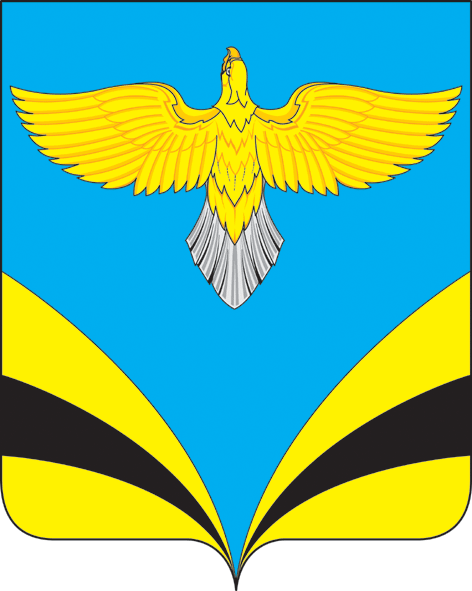 